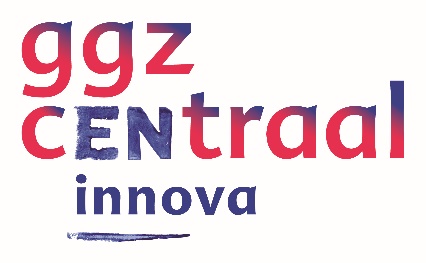 Symposium vanuit de vier onderzoekslijnen14-11-2017Nieuwe behandelingenWetenschappelijk onderzoek, daar heb je wat aan!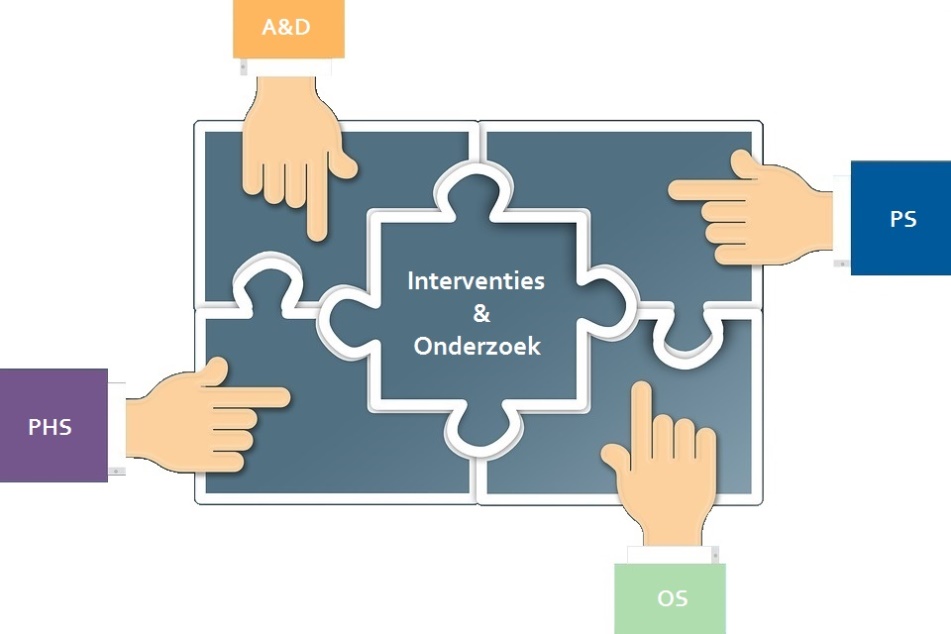 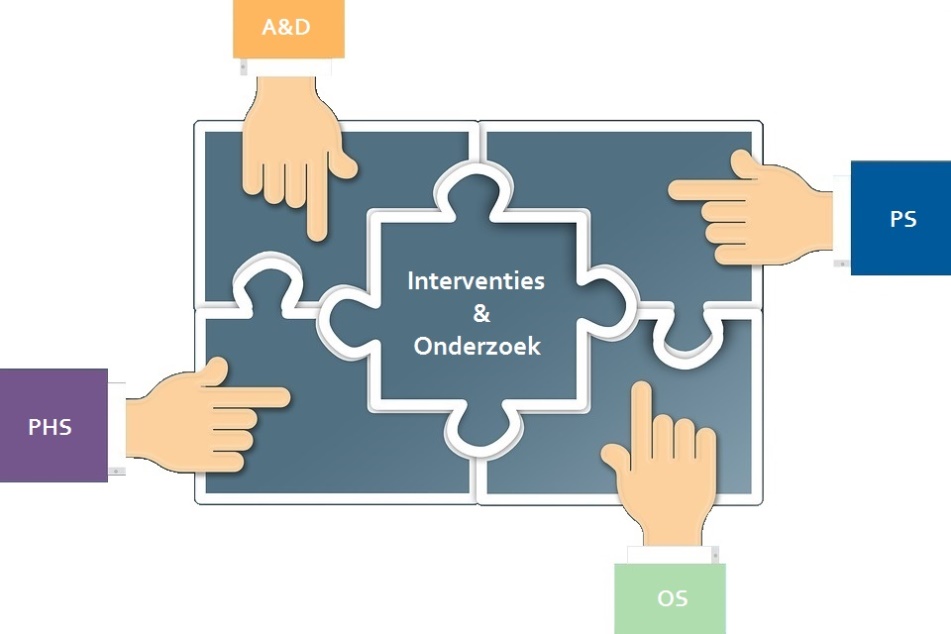 VoorwoordHartelijk welkom op het symposium ‘Nieuwe behandelingen: Wetenschappelijk onderzoek, daar heb je wat aan!’.Praktijk en onderzoek zijn bij GGz Centraal nauw met elkaar verbonden. Het onderzoek binnen GGz Centraal laat zien wat het effect is van de behandelingen en zorg die we leveren en zorgt ervoor dat we de kwaliteit van de patiëntenzorg kunnen vergroten. Met behulp van onderzoek kunnen we vragen beantwoorden als: Werkt een nieuwe behandelvorm beter dan de reguliere behandeling? Hoe kunnen we nieuwe technologieën gebruiken om de zorg te  verbeteren? Wat voor  behandeling is effectief voor het verminderen van stress, boosheid, angst, etc.? Dit komt uiteindelijk ten goede aan de patiënt.Vandaag krijgt u vanuit onze vier onderzoekslijnen te zien welke behandelingen en interventies er bestaan en welke nieuwe methoden in ontwikkeling zijn en in de toekomst gebruikt kunnen gaan worden. Daarnaast kunt u in de ROM workshop leren hoe u zelf op kleine schaal ook kunt evalueren hoe goed de behandelingen in uw behandelteam werken en waar mogelijkheden zijn om te zoeken naar verbeteringen.Programma12.30-13:00	Inloop 	13.00-13.15	Opening		Drs. A. TheilBestuurslid Raad van Bestuur13.15-13.45	Lezing 1	Prof. Dr. P. van HartenHoofd wetenschappelijk OnderzoekOnderzoekslijn Psychotische Stoornissen13.45-14.15	Lezing 2	Dr. H. van MegenPsychiater, Opleider psychiatrie en geriatrieOnderzoekslijn Angst- en Dwangstoornissen14.15-14.35	Pauze14.35-15.35	Workshopronde 115.35 - 15.45	Pauze	15.45 - 16.45	Workshopronde 2              16.45	BorrelWorkshopsWorkshop 1 : Dwang: je gaat het pas zien als je het door hebt! 		Dr. H. VisserPsychotherapeut / Cognitief gedragstherapeut / Behandelteamleider Marina de Wolfcentrum  onderzoekslijn Angst- en DwangstoornissenWorkshop 2 : 	ROM als feedback voor teams en behandelprogramma’s: Wat is er mogelijk?Drs. A. Willems Coordinator WO/ Epidemioloog ROMDr. A. van VoorstAdviseur / Analist ROMWorkshop 3 : Emotieherkenning kun je leren!Dr. B. Montagne Klinisch Psycholoogonderzoekslijn persoonlijkheidsstoornissenWorkshop 4: 	Stress zelfmanagement bij ASS	Dr. Y. Roke Hoofd behandelprogramma K&J psychiatrieonderzoekslijn ontwikkelingsstoornissenSprekersDrs. A. Theil 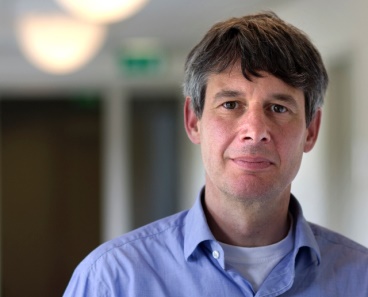 Sinds 1 september jl. is Arjan lid van de raad van bestuur van GGz Centraal. Als bestuurder is hij o.a. betrokken bij het beoordelen van onderzoeks-voorstellen en stimuleert hij WO in de organisatie. Vandaag heeft hij de eer het symposium te openen.Prof. Dr. P. van Harten 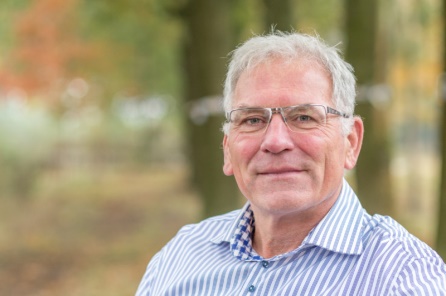 Peter is hoofd wetenschappelijk onderzoek en psychiater bij GGz Centraal. Door middel van een nieuw onderzoeksvoorstel neemt hij ons mee door de verschillende behandelmogelijkheden voor  psychotische stoornissen. Dr. H. van Megen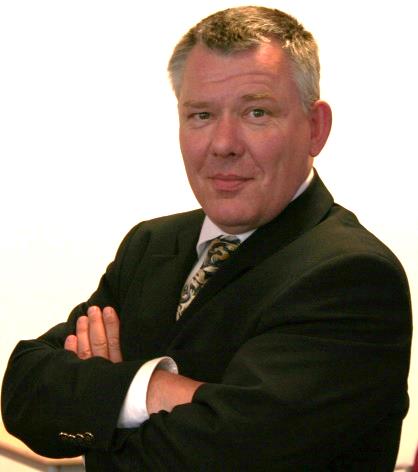 Harold is A-opleider bij GGz Centraal en is nauw betrokken bij de onderzoekslijn Angst- en Dwangstoornissen. Vandaag zal hij ons een overzicht geven van oude en nieuwe interventies en behandelmogelijkheden op dit gebied.WorkshopleidersDr. H. Visser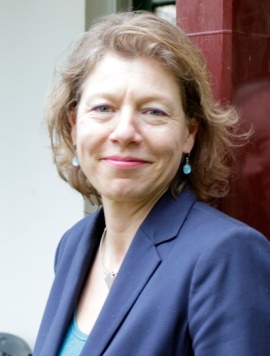 Henny is Behandelteamleider  bij GGz Centraal en coördinator van de oz-lijn Angst- en Dwangstoornissen. In een workshop laat ze zien hoe je dwang herkent en vertelt ze meer over IBA, een veelbelovende behandelmethode. Drs. A. Willems en Dr. A. van Voorst 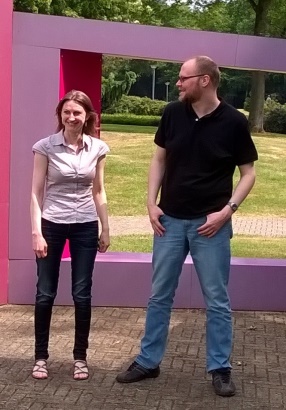 Anne (coördinator WO /epidemioloog ROM)  en Arno (adviseur / analist ROM) zetten zich in om behandelteams inzicht te geven in hun patiënten-populatie en behandelresultaten op teamniveau te evalueren. Bij de workshop leer je hier meer over.Dr. B. Montagne 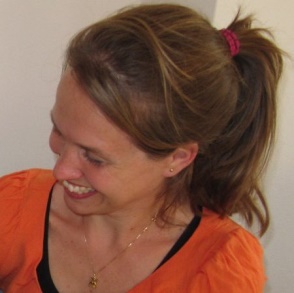 Barbara is klinisch psycholoog bij GGz Centraal en coördinator van de oz-lijn persoonlijkheids-stoornissen. In een workshop zoemt ze in op de rol van emotieherkenning bij PHS en laat ze ons kennismaken met een nieuwe interventie. Dr. Y. Roke 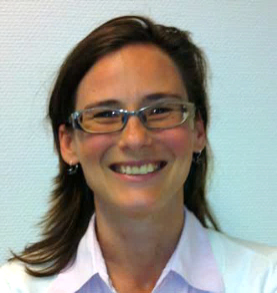 Yvette is Hoofd behandelprogramma Kinder & Jeugd en coördinator van de oz-lijn ontwikkelings- stoornissen. In een workshop laat ze zien hoe een innovatieve smartphone app kan helpen bij het reduceren van stress bij patiënten met ASS.Meer weten over wetenschappelijk onderzoek bij GGz Centraal?Kijk op de website: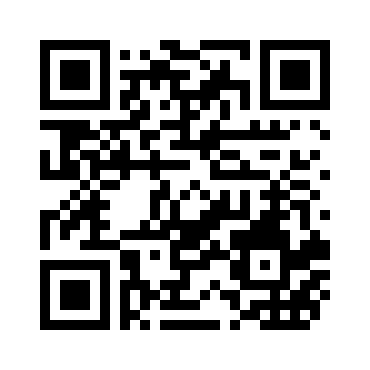 https://www.ggzcentraal.nl/merken/innova/onderzoekMedewerkers van GGz Centraal kunnen ook op intranet informatie vinden over wetenschappelijk onderzoek:https://intranet.ggzcentraal.nl/organisatie/innova/wetenschappelijk-onderzoek/onderzoekHeb je na aanleiding van dit symposium een goed idee voor een onderzoek bij GGz Centraal, neem dan contact op met de coördinator Wetenschappelijk Onderzoek. Anne Willems (Coordinator Wetenschappelijk Onderzoek)
GGz Centraal, locatie Zon & Schild, De Veste, 1e verdieping Utrechtseweg 266 Amersfoort
033 4609568 
a.willems@ggzcentraal.nl